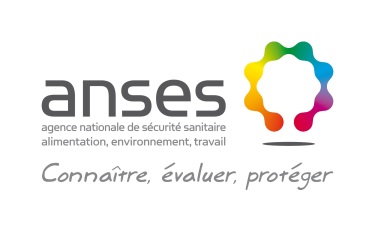 Commentaires consultationCommentaires consultationNom de la personne ou de la structure :Date : N° du commen-taireChapitreParagraphefigure/alinéatableau/noteType de commentaire (général, technique, rédactionnel)CommentaireProposition10883812108839310879241088405108818108820108821108841108842108819N° du commen-taireChapitreParagraphefigure/alinéatableau/noteType de commentaire (général, technique, rédactionnel)CommentaireProposition108838108839108792108840108818108820108821108841108842108819108843